Уважаемые коллеги!Информируем о том, что на официальном портале Роспотребнадзора Российской Федерации размещена информация для граждан по профилактике коронавируса.В представленной информации родители (законные представители)могут найти ответы на часто задаваемые вопросы о коронавирусной инфекции, изучить правила профилактики коронавирусной инфекции, а также по ссылкампознакомиться с видеоматериалами, памятками туристам и рекомендациями Всемирной организации здравоохранения.Адрес информации для граждан: https://www.rospotrebnadzor.ru/about/info/news_time/news_details.php?ELEMENT_ID=13566.Рекомендуем разместить данную ссылку на баннер «COVID-19 КОРОНАВИРУС» портала Роспотребнадзора в электронных дневниках школьников, на официальных сайтах муниципальных органов управления образованием, образовательных организаций, а также на страницах сообществ образовательных организаций в социальных сетях.(4852) Васильева Ирина Евгеньевна(4852) 30-29-62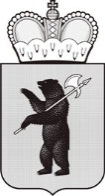 ДЕПАРТАМЕНТ ОБРАЗОВАНИЯЯРОСЛАВСКОЙ ОБЛАСТИСоветская ул., д. . Ярославль, 150000Телефон (4852) 40-18-95Факс (4852) 72-83-81e-mail: dobr@yarregion.ruhttp://yarregion.ru/depts/dobrОКПО 00097608, ОГРН 1027600681195,ИНН/КПП 7604037302/760401001__________________№______________На №        от        Руководителям органов местного самоуправления, осуществляющих управление в сфере образования Руководителям образовательных организаций